АВТОНОМНАЯ НЕКОММЕРЧЕСКАЯ ОРГАНИЗАЦИЯ ДОПОЛНИТЕЛЬНОГО ПРОФЕССИОНАЛЬНОГО ОБРАЗОВАНИЯ«ЦЕНТРАЛЬНЫЙ МНОГОПРОФИЛЬНЫЙ ИНСТИТУТ»                                                                                                                                           УТВЕРЖДАЮ                                                                                                                         Ректор АНО ДПО «ЦМИ»  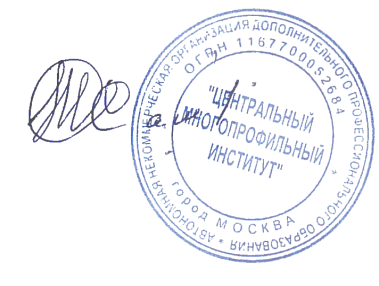 А.Х. Тамбиев«13» января 2021 г.Дополнительная программа повышения квалификации учителей биологии и химии«Совершенствование деятельности учителя химии и биологии в условии реализации ФГОС -108»                                                                              наименование программыМосква 2021Пояснительная записка      Федеральный государственный образовательный стандарт (далее Стандарт) основного общего образования предъявляет требования к кадровым условиям реализации основной образовательной программы основного общего образования, в числе которых уровень квалификации педагогических работников образовательного учреждения, непрерывность их профессионального развития. Обеспечение, соответствующего требованиям Стандарта, качества и содержания образования возможно лишь при условии построения научно обоснованной системы профессиональной деятельности учителя, базирующейся на понимании смысла системно-деятельностного подхода, лежащего в основе реализации ООП ООО.     Данная программа повышения квалификации направлена на повышения уровня профессионализма учителей биологии при организации практико-ориентированной образовательной деятельности, формирование умений по организации и выполнению проектной и исследовательской деятельности учащихся; системы подготовки к итоговой государственной аттестации; при проведении мониторинга и диагностики качества образования по биологии.    Актуальность программы направленной на подготовку учителя к работе в условиях реализации ФГОС определяется новыми требованиями, предъявляемыми к педагогу, как активному участнику формирования личности выпускника, организатору и проводнику идей системно-деятельностного подхода, готовности его работать в новых условиях модернизации экономики и образования.Цель реализации программы.Цель программы повышения квалификации учителей биологии и химии на  тему:  «Совершенствование деятельности учителя химии и биологии в условии реализации ФГОС -108» заключается в совершенствовании и повышении профессионального уровня в рамках имеющейся квалификации, получение систематизированных теоретических знаний, умений, необходимых в профессиональной деятельности.Планируемые результаты обучения.В результате освоения программы повышения квалификации слушатель должен приобрести следующие знания, умения и навыки необходимые для качественного выполнения профессиональной деятельности.Слушатель должен знать:- основные направления, цели и задачи развития и модернизации системы основного общего образования в Российской Федерации;- методологию проектной технологии обучения, её сущность и условия успешного применения;- современные образовательные технологии, обеспечивающие практико-ориентированный подход в обучении биологии;- нормативно-правовую базу обеспечения государственной итоговой аттестации в форме ГИА и ЕГЭ;- современные образовательные технологии и ресурсы подготовки учащихся к итоговой государственной аттестации в форме ГИА и ЕГЭ.Слушатель должен уметь:- выбирать наиболее эффективные технологии для организации образовательного процесса; организовывать проектно-исследовательскую деятельность учащихся; - самостоятельно моделировать образовательный процесс в соответствии с требованиями государственной политики и ФГОС общего образования второго поколения; - обеспечить практико-ориентированную направленность процесса обучения биологии, на основе выбранного УМК с учётом планируемых результатов обучения;- определять образовательные технологии, образовательные ресурсы для качественной подготовки учащихся к сдаче государственной итоговой аттестации в форме ГИА и ЕГЭ; - оперативно обеспечивать диагностику и контроль качества знаний учащихсяСлушатели, завершившие освоение дополнительной профессиональной образовательной программы (ДПОП) повышения квалификации должны овладеть следующими профессиональными компетенциями:- при организации образовательного и воспитательного процесса с обучающимися строить свою профессиональную деятельность в соответствии с основными положениями «Федерального государственного образовательного стандарта», федерального закона «Об образовании в Российской Федерации»; - организовывать образовательную деятельность с учащимися на основе использования современных образовательных ресурсов и технологий; - проектировать образовательный процесс в целом и отдельные занятия как часть единой системы работы с учащимися на основе системнодеятельностного и компетентностного подходов, с использованием инновационных форм, методов, средств и технологий; - планировать результаты образовательной деятельности с обучающимися и разрабатывать в соответствии с ними контрольно-измерительные, диагностические и другие оценочные средства. 3. Содержание программы. 3.1. Учебный планпрограммы повышения квалификации «Совершенствование деятельности учителя химии и биологии в условии реализации ФГОС -108»Цель: формирование профессиональных компетенций учителей биологии в условиях реализации ФГОС.Категория слушателей: учителя биологии и химииСрок обучения: 108 часовФорма обучения:  заочная, с применением электронного обучения дистанционных  образовательных технологий.3.2. Календарный учебный графикпрограммы повышения квалификации«Совершенствование деятельности учителя химии и биологии в условии реализации ФГОС -108»4. Требования к квалификации педагогических кадров, представителей предприятий и организаций, обеспечивающих реализацию образовательного процессаРеализация настоящей дополнительной профессиональной программы профессиональной переподготовки обеспечивается высококвалифицированными педагогическими и научно-педагогическими кадрами, имеющими достаточный опыт работы в области профессиональной деятельности, соответствующей направленности образовательной программы, состоящими в штате АНО ДПО «Центральный многопрофильный институт».5. Материально–технические условия реализации программы (ДПО и ЭО).Обучение проводится с применением системы дистанционного обучения,  которая предоставляет неограниченный доступ к электронной информационно – образовательной среде, электронной библиотеке образовательного учреждения из любой точки, в которой имеется доступ к информационно-телекоммуникационной сети «Интернет». Электронная информационно–образовательная среда обеспечивает:-доступ к учебным программам, модулям, издания электронных библиотечных систем и электронным образовательным ресурсам;- фиксацию хода образовательного процесса, результатов промежуточной аттестации и результатов освоения дополнительной профессиональной программы;-проведение всех видов занятий, процедур оценки результатов  обучения,  дистанционных образовательных технологий;- формирование электронного портфолио обучающегося, в том числе сохранение работ обучающегося, рецензий и оценок на эти работы со стороны любых участников образовательного процесса;- взаимодействие между участниками образовательного процесса, посредством сети «Интернет».- идентификация личности при подтверждении результатов обучения осуществляется с помощью программы дистанционного образования института, которая предусматривает регистрацию обучающегося, а так же персонифицированный учет данных об итоговой аттестации;6. Учебно – методическое обеспечение  программы1. ФГОС второго поколения.2. Асмолов А. Г., Семенов А. Л., Уваров А. Ю. Российская школа и новые информационные технологии: взгляд в следующее десятилетие.- М. : Издательство " Некс Принт",2010г.3. Биктимирова Ф. М. Преподавание биологии в условиях ФГОС / Россия, г. Зеленодольск.4. Бирюкова И.В. Основные подходы к преподаванию предмета химии в условиях введения ФГОС ООО // / Biryukova I.V., 2014.5. Булычева М.Б. Использование информационных и коммуникативных технологий на уроках биологии //Биология в школе.- 2008.- №16.6. Дерябина, Н.Е. Системно-деятельностный подход к построению курса органической химии // Химия в школе. – 2006. – N 9. – С. 15-23.7. Дмитриев, С.В. Системно-деятельностный подход в технологии школьного обучения. // Школьные технологии. – 2003. – N 6. – С. 30-39.7а. Кларин М.В. Развитие педагогической технологии и проблемы теории обучения//Советская педагогика N4, 1984г. с.117-122. 8а. Лернер Г.И. ГИА 2013. Биология 9кл. Типовые тестовые задания. М.: Эксмо., 2013г8. Назарова И. П. Инновационный подход к преподаванию биологии в условиях ФГОС [Текст] // Педагогическое мастерство: материалы II междунар. науч. конф. (г. Москва, декабрь 2012 г.).  — М.: Буки-Веди, 2012. — С. 127-129.9. Пак, М.С. Дидактика химии: учеб. Пособие для студ. Высш. учеб. Заведений / М.С. Пак. – М. : Гуманит. Изд. Центр ВЛАДОС, 2004. – 315 с.Педагогика. Пидкасистый П. И. -Издательство "Педагогическое сообщество России", 2009г10. Президентская инициатива "Наша новая школа", 2008г.11. Рассохин Р.В. Веб-рессурс12.Тимофеева А.В. Информационные технологии – друзья  или враги? //Биология в школе.-2007.-№ 13.13. Чернобельская, Г.М. Методика обучения химии в средней школе. Учеб. Для студ. Высш. учеб. Заведений. – М.: Гуманит. Изд. Центр ВЛАДОС, 2010.–336 с. 14. Файзуллина, Н.Р. Об использовании в обучении деятельностного подхода. // Химия в школе. – 2003. – N 3. – С. 19-21. 6. Ярцева, С.В. Реализация системно-деятельностного подхода при обучении химии // Химия в школе. – 2010. – N 6. – С. 23-27. 15.Федеральный государственный образовательный стандарт основного общего образования // Серия стандарты второго поколения. – М.: Просвещение, 2011. – 48с.16. Феденко Л.Н. «Об особенностях введения Федерального государственного образовательного стандарта основного общего образования». Журнал «Вестник образования», №2, 2012. 7. Оценка  качества освоения программы.      Оценка качества освоения  программы осуществляется аттестационной комиссией в виде онлайн тестирования на основе пятибалльной системы оценок по основным разделам программы.       Слушатель считается аттестованным, если имеет положительные оценки (3,4 или 5) по всем разделам программы, выносимым на экзамен.Итоговая аттестацияПо итогам освоения образовательной программы проводится итоговая аттестация в форме итогового тестирования.Оценочные материалы Критерии оцениванияОценка «отлично» выставляется слушателю в случае 90-100% правильных ответов теста.Оценка «хорошо» выставляется слушателю в случае, 80-89% правильных ответов теста.Оценка «удовлетворительно» выставляется слушателю в случае 65-79% правильных ответов теста.Примерные тестовые вопросы для итогового тестирования 1. Биология – наука о живой природе1. Метод, позволяющий выделить отдельные органоиды из клетки для их дальнейшего изучения:1) метод фильтрования 2) метод наблюдения3) метод отстаивания4) метод центрифугирования2. Какой из представленных ниже организмов не является многоклеточным?1) коралл2) вольвокс3) спирогира4) улотрикс3. Теория возникновения жизни, отрицающая ее самопроизвольное зарождение, называется теорией1) биогенеза2) эволюции3) абиогенеза4) самозарождения4. Автором коацерватной теории является:1) К.Симонеску2) А.И.Опарин3) С.Фокс4) Ф.Денеш5. Автором принципа "все живое - из живого" является1) Аристотель2) Л.Пастер3) Ф.Реди4) В.Гарвей2. Клетка как биологическая система1.Нуклеотид состоит из:1) азотистого основания, сахара-пентозы, остатка фосфорной кислоты2) азотистого основания, дисахарида, остатка фосфорной кислоты3) нуклеиновых кислот4) антипараллельных комплементарных цепей2. Жизненный цикл соматической клетки состоит из:1) мейоза и интерфазы2) митоза и мейоза3) митоза и интерфазы4) редукционного деления и интерфазы3. У грибов и животных сходны:1) способ питания2) размножение спорами3) клеточная стенка из целлюлозы4) наличие пластид в клетках4. Укажите структурные компоненты, которые в клетке цветковых растений отсутствуют:1) пластиды2) митохондрии3) клеточный центр4) клеточная стенка5. Процесс перевода информации, заключенной в последовательности нуклеотидов молекул информационной РНК, в последовательность аминокислот полипептидной цепи называется1) транскрипция2) трансляция3) диссимиляция4) катаболизм6. Процесс захвата капелек жидкости, протекающий с участием мембраны клетки:1) фагоцитоз2) пиноцитоз3) диффузия4) осмос7. Старая клетка растения отличается от молодой тем, что в ней: 1) крупные вакуоли2) много хлоропластов3) ядро разрушено4) нет вакуолей8. Бактерии гниения по типу питания относятся к:1) паразитам2) автотрофам3) сапротрофам4) симбионтам9. Дрожжи представляют собой:1) Многоклеточную цепочку2) Одноклеточный организм3) Нить, состоящую многоядерных клеток4) Переплетенные нити грибницы10. Молекулы хлорофилла в пластидах находятся 1) на мембранах крист2) в строме пластид3) на мембранах тилакоидов4) в матриксе3. Организм как биологическая система1. Структура цветка, частями которой являются его венчик и чашечка:1) цветоложе2) околоплодник3) околоцветник4) тычинка2. Одноклеточные организмы, не имеющие оформленного ядра относятся к 1) Животным2) Растениям3) Бактериям4) Грибам3. Индивидуальное развитие организма называют 1) эмбриогенез2) филогенез3) онтогенез4) ароморфоз4. В результате дробления зиготы в эмбриогенезе образуется 1) нейрула2) бластула3) зигота4) гаструла5. Взаимосвязь онтогенеза и филогенеза отражает закон 1) биогенетический2) расщепления3) сцепленного наследования4) зародышевого сходства6. Из эктодермы образуется:1) нервная система2) кровеносная система 3) выделительная система 4) лёгкие7. Организм, возникающий от слияния гамет, несущих одинаковые аллели гена называют1) Гомозиготным2) Гетерозиготным3) дигетерозигоным4) трансгенным8. При скрещивании двух гетерозиготных организмов при полном доминировании все следующее поколение по фенотипу1) Будет единообразным2) Даст расщепление 1:13) Даст расщепление 1:2:14) Даст расщепление 3:19. Появление у человека загара является примером изменчивости1) Комбинативной2) Мутационной3) Генотипической4) Модификационной10. Пределы изменений массы тела цыплят в разных условиях содержания и рациона питания определяются 1) Продуктивностью2) Нормой реакции3) Саморегуляцией4) Фенотипом11. Диким предком современной лошади был1) Тур2) Тарпан3) Зубр4) Лось12. Автор закона гомологических рядов в наследственной изменчивости1) Г.Мендель2) Н.Вавилов3) Т.Морган4) Н.Цицин13. Раздел молекулярной генетики, связанный с целенаправленным созданием новых комбинаций генетического материала, способного размножаться в клетке хозяина и синтезировать продукты обмена 1) биотехнология2) бионика3) вирусология4) генная инженерия14. По определению М.Лобашева, геном – это1) совокупность всех генов организма2) совокупность аллельных генов3) система взаимодействующих генов4) система гомологичных хромосом15. Мутации, резко снижающие жизнеспособность и останавливающие развитие, называются1) летальные2) генеративные3) соматические4) полулетальные4. Многообразие организмов1. Шарообразные формы бактерий называются:1) кокками2) спириллами3) вибрионами4) бациллами2. Бактерии, существующие только в бескислородной среде:1) аэробы2) гетеротрофы3) анаэробы4) автотрофы3.  К подцарству архебактерии относятся:1) метанообразующие бактерии2) цианобактерии3) патогенные бактерии4) азотфиксирующие бактерии4. Клубеньковые бактерии являются:1) автотрофами2) хищниками3) сапрофитами4) симбионтами5. В оболочке клеток грибов и членистоногих содержится вещество:1) хлорофилл2) гликоген3) крахмал4) хитин 6. Для царства грибов характерно размножение:1) бесполое – вегетативное и спорами2) бесполое – только спорами3) бесполое – только вегетативное (частями мицелия)4) половое у низших грибов 7. Тело лишайников представлено:1) плодовым телом2) слоевищем3) микоризой 4) гифами8. Базидии - это:1) выросты трутовых грибов2) плодовые тела3) органы спороношения у шляпочных грибов4) плотные сплетения гиф9. В отличие от клеток цветковых растений клетки водорослей:1) покрыты оболочкой2) имеют ядро с ядрышком3) содержат хроматофоры4) содержат хлоропласты10. Отличительным признаком покрытосеменных является:1) расположение семязачатков внутри завязи2) размножение семенами3) отсутствие двойного оплодотворения4) перекрёстное опыление5. Человек и его здоровье1. У человека в каждой соматической клетке тела содержится1. 46 хромосом2. 23 хромосомы3. 24 хромосомы4. 41 хромосома2. Регуляция функций в организме осуществляется1. только нервной системой 2. только эндокринной системой3. нервно-гуморальным способом 4. с помощью безусловных рефлексов3. Изменения в полукружных каналах приводят к1) нарушению равновесия2) воспалению среднего уха3) ослаблению слуха4) нарушению речи4. Аккомодация глаза – это
1) изменение формы хрусталика2) сужение и расширение зрачка
3) сокращение ресничной мышцы 4) преломляющая способность глаза5. Условный рефлекс будет прочным, если условный раздражитель1)постоянно подкрепляется безусловным раздражителем2)нерегулярно подкрепляется безусловным раздражителем3)не подкрепляется безусловным раздражителем4)подкрепляется безусловным раздражителем через большие промежутки времени6. Акромегалия – это:1. постоянство внутренней среды организма2. тканевая жидкость3. заболевание при избытке гормона роста4. гормон щитовидной железы7. Первую прививку против оспы осуществил:1. Эдвард Дженнер2. Луи Пастер3. Илья Ильич Мечников4. Пауль Эрлих8. При избытке гормона щитовидной железы развивается заболевание...1) сахарный диабет 2) базедова болезнь 3) ожирение4) гигантизм9. При спокойном выдохе объем грудной полости уменьшается, при этом 1) межреберные мышцы и диафрагма сокращаются2) межреберные мышцы и диафрагма расслабляются3) межреберные мышцы сокращаются, а диафрагма расслабляется4) межреберные мышцы расслабляются, а диафрагма сокращается10. Отсутствие витаминов в пище человека приводит к нарушению обмена веществ, так как они участвуют в образовании1. углеводов 2. нуклеиновых кислот3. ферментов4. гормонов6. Надорганизменные системы. Эволюция органического мира 1. Дрозд белобровик и певчий дрозд, обитающие в одном лесу, составляют: 1) одну популяцию одного вида2) одну популяцию разных видов3) две популяции одного вида4) две популяции двух видов2. В основе современной эволюционной концепции видов лежит идея:1) неизменяемости видов2) изменяемости и разнообразия видов3) целесообразной изменяемости видов4) креационизма 3. Материалом для эволюционных процессов служит:1) модификационные изменения2) благоприятные признаки3) нейтральные и вредные признаки4) генетическая разнородность популяции4. Географическим называют такой способ видообразования, при котором новый вид возникает: 1) в пределах старого ареала, в результате мутаций2) в результате расчленения старого ареала3) при попадании популяции в новые условия обитания4) в результате гибридизации5. Какое из перечисленных изменений относится к идиоадаптациям?1) появление многоклеточности2) появление фотосинтеза3) появление цветка4) энтомофилия6. Какие из перечисленных форм организмов являются примерами конвергентной эволюции: 1) дуб и клен2) сумчатый волк и кенгуру3) дельфин и акула 4) белый медведь и панда 7. Отдельные виды организмов с признаками, характерными для давно вымерших групп, называются: 1) реликтами2) атавизмами3) эндемиками4) аналогами8. Какие перестройки организма млекопитающих и птиц, происходившие в мезозое, не относятся к ароморфозам:1) образование волосяного покрова2) вскармливание детенышей молоком3) приобретение полной перегородки между правым и левым желудочками сердца4) преобразование передних конечностей в крылья9. Назовите признак, свойственный человеку как представителю класса млекопитающих: 1) 5 отделов позвоночника2) 2 круга кровообращения3) наружное ухо4) 3 слуховые косточки в среднем ухе10. Вымирание крупных споровых растений в пермском периоде связано с:1) Падением метеоритов2) Частыми оледенениями3) Активным наступлением моря4) Значительным иссушением и похолоданием климата7. Экосистемы и присущие им закономерности1. Биосферу называют глобальной экосистемой, так как она:1) представляет собой открытую систему, связанную с космосом, в которой происходит круговорот веществ2) включает в себя живые организмы3) изменяется во времени4) состоит из живых организмов, обитающих на Земле, и связанных с ними элементов неживой природы2. Ноосфера – это:1) сфера прошлой жизни2) сфера разумной жизни3) сфера будущей жизни4) правильного ответа нет3. Термин «ноосфера» был предложен:   1) Э.Леруа2) Ж.-Б. Ламарком3) В.И. Вернадским4) Э.Зюссом4. Одной из основных причин истощения озонового слоя в атмосфере является:1) Увеличение содержания кислорода2) Увеличение содержания углекислого газа3) Вулканы, пыль, лесные пожары4) Накопление фреонов5. Виды хозяйственной деятельности человека, которые могут вызвать смену биогеоценозов:1) создание новых пород животных2) создание новых сортов растений3) уход за культурными растениями и домашними животными4) вырубка лесов, осушение болот, распашка степей6. Прогресс науки и техники, усиленная эксплуатация природных ресурсов земного шара привели к:1) саморегуляции природных экосистем2) глобальным изменениям в биосфере3) увеличению численности всех растений и животных4) расширению области распространения большинства видов растений и животных7. Заповедники способствуют сохранению равновесия в биосфере, так как они служат:1) источником лекарственных растений2) территориями, в которых охраняются некоторые виды3) местом проведения экскурсий4) эталонами не тронутых человеком ландшафтов8. К антропогенным факторам окружающей среды относят:1) поедание крестоцветной блошкой листьев капусты2) радиоактивное загрязнение почв, воды и атмосферы3) солнечный свет, влажность, температуру4) минеральный состав и содержание гумуса в почве9. В Красной книге России находится: 1) подорожник большой 2) венерин башмачок3) зверобой продырявленный4) ромашка лекарственная 10. Укажите правильное утверждение, касающееся признаков, характеризующих биогеоценозы:1) получение дополнительной энергии наряду с солнечной2) неспособность к длительному самостоятельному существованию, ослабление процессов саморегуляции3) преобладание популяций немногих видов, упрощенность взаимоотношений между видами4) разнообразие видового состава, сложная сеть взаимосвязейХимияНа лабораторной работе по химии Вы смешали азотную и соляную кислоту в соотношении 1 к 3. В ходе эксперимента оказалось, что полученная смесь растворяет даже золото. Знаете ли Вы, как называют эту смесь?«Царская водка»«Императорская водка»«Гремучая смесь»На перемене к Вам подошел ученик 8 класса и спросил, почему благородные металлы называют благородными. Поможем восьмикласснику?Все дело в стоимости. Металлы, которые относятся к благородным, очень дорогие, поэтому и доступны не всем. Благородные металлы названы так из-за того, что они редко встречаются и их трудно добывать. Свой титул благородные металлы получили за высокую химическую стойкость и блеск в изделиях.Ваша школа купила несколько наборов конструктора «Лего» для учеников младшей школы. Во время обеденного перерыва к Вам подошла обеспокоенная учительница первого класса. Оказывается, в состав конструктора входит сульфат бария. Объясните коллеге, можно ли давать такой конструктор детям.Сульфат бария добавляют в пластмассу для повышения прочности. Он безопасен и нетоксичен.Сульфат бария – токсичное соединение, которое может вызвать аллергиюСульфат бария добавляют, чтобы детали конструктора было видно на рентгеновском снимке. Он нетоксичен.Работа нашего мозга – это совокупность множества химических реакций, которые проходят с чрезвычайно высокой скоростью. О какой скорости идет речь? 100 реакций/секунду 1000 реакций/секунду100 000 реакций/секундуПеренесемся в Древнюю Индию, во времена вторжения Александра Македонского. Когда его войска дошли до реки Инд, в их лагере разразилась эпидемия желудочно-кишечных заболеваний, которая обошла стороной только военачальников и командиров. Можете ли Вы объяснить, почему так произошло?Командованию было позволено пить вино в неограниченных количествах.Командование пользовалось посудой из серебра, тогда как простые воины – оловянной. Дело в государственной измене – воинов Македонского отравили.Некоторое время назад шахтеры редко спускались под землю, не взяв с собой клетку с канарейкой. Зачем они мучили бедную птичку?Канарейки чувствительны к перепадам давления и по ним можно определять, на какую глубину вы опустились.Канарейка помогала шахтерам выйти наверх. У входа в шахту оставляли смесь эфирных масел, которые привлекали птичку. Канарейки не раз спасали шахтеров из-за своей чувствительности к метану.Знаете ли Вы, что в природный газ, который подводится в наши дома и квартиры, умышленно добавляют этантиол. Зачем это делают? Благодаря этому при горении газа выделяется больше тепла.Вероятно, с целью экономии.Природный газ не имеет запаха и без добавления этантиола мы бы не узнали, что забыли закрыть конфорку.Наверняка в кабинете химии в Вашей школе висит периодическая таблица, а может и портрет Д. И. Менделеева. Знаете ли Вы, что кроме химии великий ученый занимался еще одним ремеслом? Укажите, каким именно.Настройщик фортепиано. Великий химик обладал абсолютным слухом.Искусный стеклодув. Елочные игрушки его работы висели в императорском дворце. Чемоданных дел мастер. Причем в этом деле он был лучшим.Эрнест Резерфорд – выдающийся физик, который посвятил свою жизнь исследованиям в области ядерной физики. Ученый не признавал другие науки и достаточно скептически относился даже к химии. Судьба сыграла с ним шутку. Можете сказать, какую?Он получил Нобелевскую премию по химии.Его сын стал лауреатом Нобелевской премии по химии.Он был трижды женат и все его жены были химиками.После уроков ученики 9 класса решили изучить реактивы в кабинете химии. В одном из шкафчиков они нашли старую банку с запарафиннированной пробкой. На пожелтевшей от времени этикетке мальчишки увидели надпись «Пирофор». Что будет, если ребята откроют или разобьют эту банку? Ничего хорошего. Кабинет придется закрыть на проветривание как минимум на неделю.Запись в дневник и вызов к директору им гарантирован.Может произойти пожар, о последствиях которого страшно и подумать Темы рефератовОсобенности преподавания предмета «Биология» в условиях реализации ФГОС.Биология в общеобразовательных организациях и организациях профессионального образования.Развитие творческого потенциала обучающихся на уроках биологии в рамках внедрения ФГОС ООО.Использование элементов модульной, проектной технологий и ИКТ для развития творческого потенциала обучающихся на уроках химии.Современный урок биологии в контексте требований ФГОС. Организация, осуществляющая свою деятельность экологического образования и воспитания детей и молодежи.Внеурочная деятельности по биологии «Основные вопросы биологии».Адаптация обучающихся мигрантов на уроках биологии.Использование образовательных технологий на уроках биологии.Проблемы и перспективы в работе учителей химии и биологии по новым образовательным программам ФГОС основного общего образования.Совершенствование профессиональной компетентности учителя химии в условиях реализации ФГОС.№ п/пНаименование темыВсего часовВ том числеВ том числеФорма контроля№ п/пНаименование темыВсего часовЛекцииПрактика/ семинарФорма контроля1.Государственная политика в образовании. Нормативные основы образовательной деятельности в общеобразовательной школе.1486зачет2. Психолого-педагогические основы образовательной деятельности учителя в условиях реализации ФГОС.1266зачет3.Элементы воспитания в процессе обучения биологии и химии.1064зачет4.Методика обучения биологии и химии в контексте тесной связи с другими науками.  18108зачет5.Основные дидактические принципы в методике преподавания  химии и биологии.16610зачет6.Методы и методические приёмы обучения химии и биологии.   20128зачет7.Контроль за достижениями учеников  в процессе обучения биологии и химии.14104зачет8.Итоговая аттестация44Тестовый контрольИТОГОИТОГО1085850№ п/п Наименование разделов и тем     Кол-во часовКалендарныйпериод(дни цикла)12341.Государственная политика в образовании. Нормативные основы образовательной деятельности в общеобразовательной школе.14с 1 по 3 деньцикла2. Психолого-педагогические основы образовательной деятельности учителя в условиях реализации ФГОС.12с 3 по 5 деньцикла3.Элементы воспитания в процессе обучения биологии и химии.10с 5 по 6 деньцикла4.Методика обучения биологии и химии в контексте тесной связи с другими науками.  18с 7 по 9 деньцикла5.Основные дидактические принципы в методике преподавания  химии и биологии.16с 10 по 12 деньцикла6.Методы и методические приёмы обучения химии и биологии.   20с 12 по 15 деньцикла7.Контроль за достижениями учеников  в процессе обучения биологии и химии.14с 16 по 18 деньцикла8.Итоговая аттестация419 день циклаИТОГОИТОГО108